Escola Saber Viver                                                                           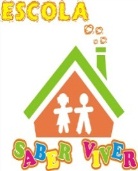 Aluno (a): _________________________________________.  Data: ____/____/_____ série: _________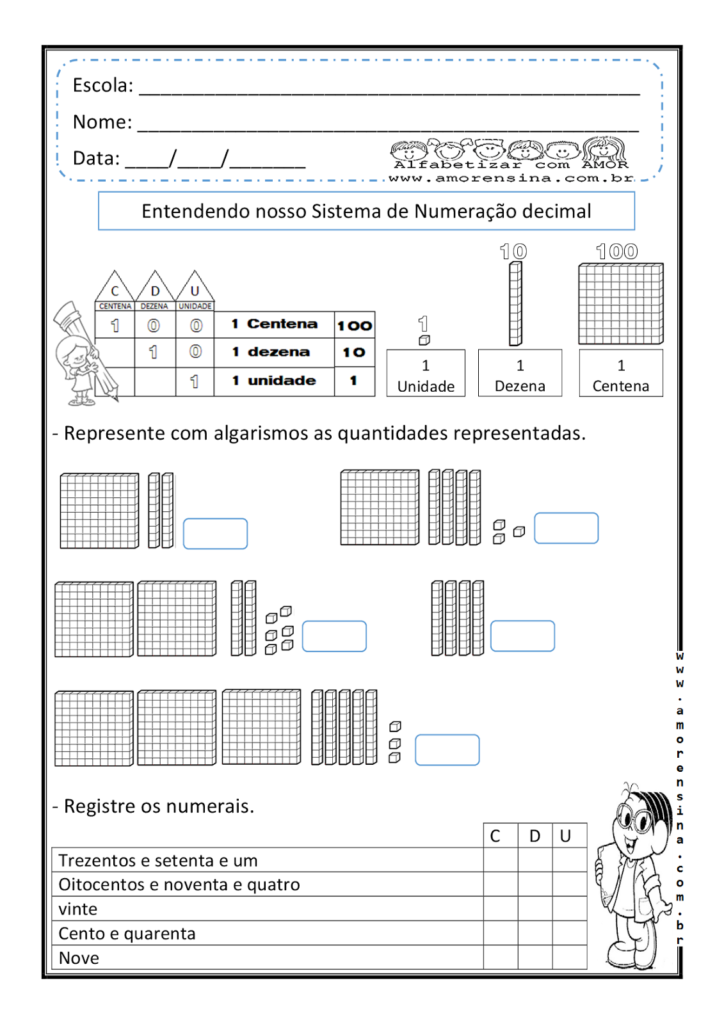 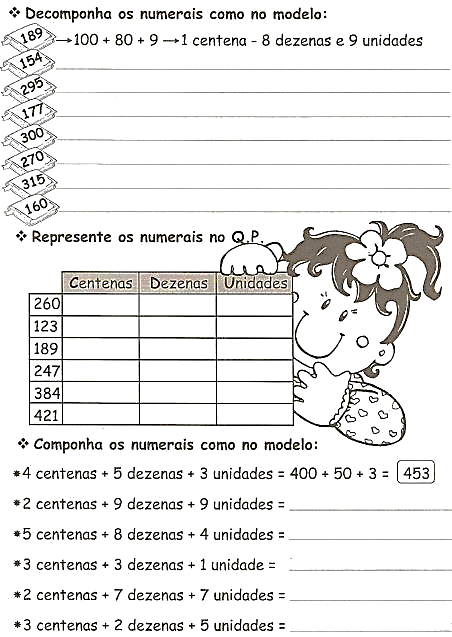 Observe as peças do material dourado e escreva nos quadrinhos quantas eles representam: 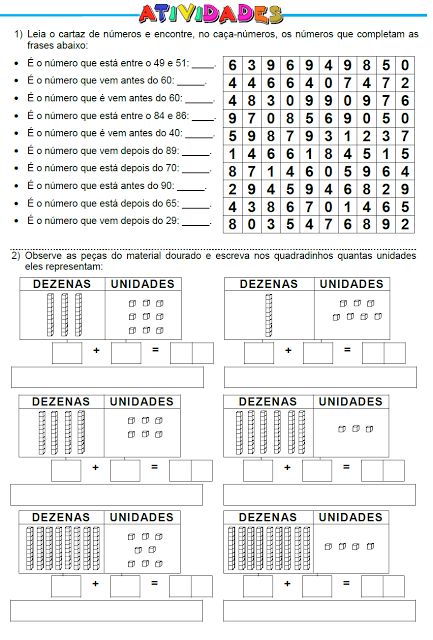 